Maciej Krużewski				                        Toruń, dnia 26.01.2023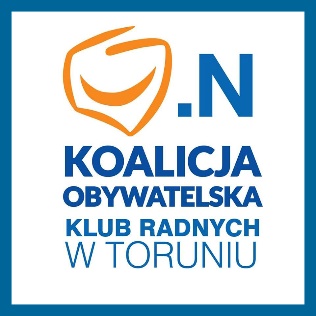 Margareta Skerska-RomanBartosz Szymanski				Szanowny PanMichał Zaleski				Prezydent Miasta ToruniaINTERPELACJA RADNYCH KOALICJI OBYWATELSKIEJPowołując się na § 18 Statutu Rady Miasta Torunia oraz w nawiązaniu do § 36 ust. 2 Regulaminu Rady Miasta Torunia przekazujemy ponowną interpelację radnych klubu Koalicji Obywatelskiej skierowaną do Pana Prezydenta w sprawie:zabezpieczenia w budżetach szkół dedykowanych środków na przeprowadzenie próbnych matur, egzaminów zawodowych i egzaminów ósmoklasisty.	W odpowiedzi na poprzednią interpelację (KPM.0003.926.2023) znalazła się konkluzja, iż „nie przewiduje się zabezpieczenia w budżetach szkół środków na przeprowadzenie próbnych: matur, egzaminów zawodowych i egzaminów ósmoklasisty”. Jednak w wyjaśnieniach dołączonych do skargi na dyrektora Zespołu Szkół Spożywczych i VIII Liceum Ogólnokształcącego (WE.1511.1.2023.IK) czytamy: „jednocześnie dostrzega się potrzebę wprowadzenia regulacji systemowych zapewniających równy dostęp do testów diagnostycznych w wersji papierowej każdemu maturzyście”. 	Pragniemy podkreślić, iż stanowisko Ministerstwa Edukacji Narodowej w tej kwestii jest jasne tj. „jeżeli dana szkoła zgłosi się do przeprowadzenia testu diagnostycznego dla swoich uczniów, wówczas taki test staje się obowiązkowy dla uczniów danej szkoły”. Dlatego też odpowiedź na naszą interpelację stoi w sprzeczności z tym stanowiskiem, bo czytamy w niej, iż „przystąpienie do testu diagnostycznego tzw. matury próbnej” jest dobrowolne, a jego przeprowadzenie nie jest obowiązkowym zadaniem szkoły (Gminy). Z przepisów prawa nie wynika, kto ma obowiązek jego finansowania”. W dokumencie zawarta jest też informacja o rekomendacji Gminy, aby takie testy przeprowadzać, ze względu na „potrzebę oceny przygotowania uczniów”. Chcemy podkreślić, iż dodatkowymi czynnikami, których nie należy w tej kwestii bagatelizować jest presja wywierana na dyrektorów związana po pierwsze: z rankingami szkół, gdzie głównym kryterium różnicującym są wyniki egzaminów zewnętrznych oraz po drugie: obowiązkowe kryteria oceny ich pracy, gdzie do jednego z nich należy „wdrażanie działań zapewniających podnoszenie jakości pracy szkoły”, co jest związane także z wynikami egzaminów zewnętrznych, a po trzecie: także konieczność zapewnienia wszystkim uczniom równego dostępu do diagnozy umiejętności i wiedzy oraz zaznajomienie z samym arkuszem.W związku z powyższym zwracamy się z następującymi zapytaniami:Jakie jest ostateczne stanowisko organu prowadzącego w tej sprawie, gdyż z informacji od dyrektorów wynika np. iż koszt takiej diagnozy oscyluje pomiędzy 20.000 a 26.000 zł? (dlatego trudno wyobrazić sobie, że działanie to finansowane będzie z wpłat Rodziców bądź środków zgromadzonych na rachunkach dochodów własnych).Dlaczego rozwiązania systemowe dotyczyć mają wyłącznie egzaminu maturalnego?Kiedy można spodziewać się propozycji rozwiązań powyższej sprawy?Reasumując, z uwagi na powyższe wnioskujemy jak na wstępie.Z poważaniemMaciej KrużewskiMargareta Skerska-RomanBartosz Szymanski